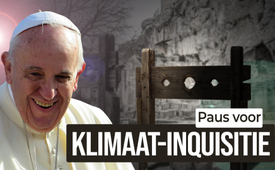 Paus voor klimaatinquisitie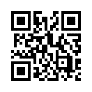 In zijn apostolische brief "Laudate Deum" pleit paus Franciscus voor stappen die neerkomen op een wereldwijde klimaatinquisitie.Paus voor klimaatinquisitieIn zijn brief "Laudate Deum"1 spreekt paus Franciscus over een klimaatcrisis veroorzaakt door CO₂, en geeft hij de mens en zijn technische beschaving de schuld. Hij veegt alle wetenschappelijke bezwaren en alle kennis over natuurlijke klimaatfactoren aan de kant. Technische weermanipulatie als oorzaak van weersextremen, laat hij volledig buiten beschouwing. Als oplossing roept paus Franciscus op tot "effectievere wereldorganisaties" die "met echte autoriteit moeten zijn uitgerust" om "te garanderen" dat de klimaatdoelstellingen worden nageleefd. Tegelijkertijd roept hij mensen op om "van onderaf" druk uit te oefenen op politici, d.w.z. om strengere klimaatwetten te eisen. Druk van bovenaf door klimaatdictatuur, druk van onderaf door klimaatfanatici, als het aan paus Franciscus ligt, dan is de mensheid in de houdgreep van een klimaatinquisitie.1: “Prijst God”In de volgende link vindt u de Nederlandse vertaling van de pauselijke brief:https://www.rkkerk.nl/wp-content/uploads/2023/11/Laudate-Deum-NL-def.pdf door ad.Bronnen:Apostolische brief: „Laudate Deum“ door Paus Franciscus (DE)
https://www.vaticannews.va/de/papst/news/2023-10/wortlaut-laudate-deum-exhortation-papst-franziskus.htmlDit zou u ook kunnen interesseren:---Kla.TV – Het andere nieuws ... vrij – onafhankelijk – ongecensureerd ...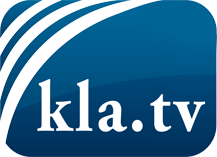 wat de media niet zouden moeten verzwijgen ...zelden gehoord van het volk, voor het volk ...nieuwsupdate elke 3 dagen vanaf 19:45 uur op www.kla.tv/nlHet is de moeite waard om het bij te houden!Gratis abonnement nieuwsbrief 2-wekelijks per E-Mail
verkrijgt u op: www.kla.tv/abo-nlKennisgeving:Tegenstemmen worden helaas steeds weer gecensureerd en onderdrukt. Zolang wij niet volgens de belangen en ideologieën van de kartelmedia journalistiek bedrijven, moeten wij er elk moment op bedacht zijn, dat er voorwendselen zullen worden gezocht om Kla.TV te blokkeren of te benadelen.Verbindt u daarom vandaag nog internetonafhankelijk met het netwerk!
Klickt u hier: www.kla.tv/vernetzung&lang=nlLicence:    Creative Commons-Licentie met naamgeving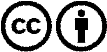 Verspreiding en herbewerking is met naamgeving gewenst! Het materiaal mag echter niet uit de context gehaald gepresenteerd worden.
Met openbaar geld (GEZ, ...) gefinancierde instituties is het gebruik hiervan zonder overleg verboden.Schendingen kunnen strafrechtelijk vervolgd worden.